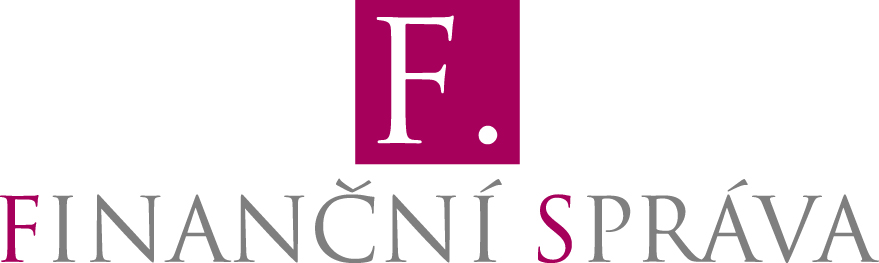 ZADÁVACÍ DOKUMENTACE (dále též „ZD“)Veřejný zadavatelNázev: Česká republika – Generální finanční ředitelstvíSídlem: Lazarská 15/7, 117 22 Praha 1IČO: 72080043vyhlašuje nadlimitní veřejnou zakázku na služby zadávanou v otevřeném řízení podle 
§ 56 zákona č. 134/2016 Sb., o zadávání veřejných zakázek, ve znění pozdějších předpisů (dále jen „ZZVZ“), a vedenou u zadavatele pod evidenčním číslem 63/2016 „Pojištění služebních vozidel Finanční správy ČR“IDENTIFIKAČNÍ ÚDAJE ZADAVATELENázev zadavatele:	Česká republika – Generální finanční ředitelstvíSídlo:			Lazarská 15/7, 117 22 Praha 1 IČO: 			72080043DIČ:			CZ72080043Osoba oprávněná jednat jménem zadavatele:Mgr. Ing. Radana Nedvědová – ředitelka Sekce ekonomikyKontaktní osoby v záležitostech zadávacího řízení:Bc. Jana Šrámkovátelefon: 296 854 416e-mail: Jana.Sramkova@fs.mfcr.czBc. Monika Košťákovátelefon: 296 854 954e-mail: Monika.Kostakova@fs.mfcr.czPŘEDMĚT PLNĚNÍ VEŘEJNÉ ZAKÁZKYPředmět plnění veřejné zakázky  Předmětem plnění veřejné zakázky (dále též „VZ“) je uzavření smlouvy o pojištění odpovědnosti za újmu způsobenou provozem vozidla a o havarijním pojištění pro vozidla zadavatele, a to na dobu určitou od 1. 3. 2017 do 28. 2. 2021.Zadavatel předpokládá, že v průběhu účinnosti smlouvy o pojištění bude docházet ke změnám vozidel, uvedených v Příloze č. 1 ZD, z důvodu pořízení nových vozidel nebo vyřazení vozidel. Z tohoto důvodu zadavatel požaduje, aby smlouva o pojištění operativně reagovala na tuto změnu předmětu pojištění.Klasifikace předmětu VZ Kód předmětu VZ dle číselníku Common Procurement Vocabulary (CPV):66516100-1	Pojištění odpovědnosti za škodu způsobenou provozem motorového 			vozidla66514110-0 	Pojištění motorových vozidelDOBA A MÍSTO PLNĚNÍ VEŘEJNÉ ZAKÁZKYDoba plnění VZTermín plnění VZ je podmíněn jejím zadáním. Zadavatel si vyhrazuje právo změnit předpokládaný termín plnění VZ s ohledem na případné prodloužení zadávacího řízení. Předpokládaný termín plnění VZ je od 1. 3. 2017. Místo plnění VZ Místem plnění VZ je sídlo zadavatele, tj. Česká republika – Generální finanční ředitelství, Lazarská 15/7, 117 22 Praha 1.POŽADAVKY NA PROKÁZÁNÍ KVALIFIKACE VČ. POŽADOVANÝCH DOKLADŮSplnění kvalifikaceKvalifikaci splní dodavatel, který prokáže splnění:- 	základní způsobilosti ve smyslu § 74 ZZVZ podle § 75 ZZVZ,- 	profesní způsobilosti dle ustanovení § 77 ZZVZ,- 	technické kvalifikace dle ustanovení § 79 odst. 2 písm. b) ZZVZ.V souladu s ustanovením § 45 odst. 1 ZZVZ prokazuje dodavatel splnění kvalifikace předložením příslušných dokladů v prosté kopii, přičemž všechny požadované doklady k prokázání kvalifikace může dodavatel nahradit čestným prohlášením podle § 86 odst. 2 ZZVZ. Doklady prokazující základní způsobilost podle § 74 ZZVZ a profesní způsobilost podle § 77 odst. 1 ZZVZ musí prokazovat splnění požadovaného kritéria způsobilosti nejpozději v době 3 měsíců přede dnem zahájení zadávacího řízení.V souladu s ustanovením § 86 odst. 3 ZZVZ je povinen vybraný dodavatel před podpisem smlouvy předložit originály nebo úředně ověřené kopie dokladů pro splnění kvalifikace, pokud je již zadavatel nemá k dispozici.Základní způsobilost splní dodavatel:který nebyl v zemi svého sídla v posledních 5 letech před zahájením zadávacího řízení pravomocně odsouzen pro trestný čin uvedený v příloze č. 3 k ZZVZ nebo obdobný trestný čin podle právního řádu země sídla dodavatele; k zahlazeným odsouzením se nepřihlíží;	(jde-li o právnickou osobu, musí tento předpoklad splňovat jak tato právnická osoba, tak zároveň každý člen statutárního orgánu. Je-li členem statutárního orgánu dodavatele právnická osoba, musí výše uvedené podmínky splňovat jak tato právnická osoba, tak každý člen statutárního orgánu této právnické osoby a také osoba zastupující tuto právnickou osobu v statutárním orgánu dodavatele. Podává-li nabídku či žádost o účast pobočka závodu zahraniční právnické osoby, musí výše uvedené podmínky splňovat tato právnická osoba a vedoucí pobočky závodu.Podává-li nabídku či žádost o účast pobočka závodu české právnické osoby, musí výše uvedené podmínky splňovat vedle výše uvedených osob rovněž vedoucí pobočky). b) 	který nemá v České republice nebo v zemi svého sídla v evidenci daní zachycen splatný daňový nedoplatek,který nemá v České republice nebo v zemi svého sídla splatný nedoplatek 
na pojistném nebo na penále na veřejné zdravotní pojištění,d) 	který nemá v České republice nebo v zemi svého sídla splatný nedoplatek 
na pojistném nebo na penále na sociální zabezpečení a příspěvku na státní politiku zaměstnanosti,e) 	který není v likvidaci, nebylo proti němu vydáno rozhodnutí o úpadku, nebyla vůči němu nařízena nucená správa podle jiného právního předpisu nebo v obdobné situaci podle právního řádu země sídla dodavatele.   Prokázání základní způsobilostiDodavatel prokazuje splnění podmínek základní způsobilosti ve vztahu k České republice předložením:  příslušných výpisů z evidence Rejstříku trestů fyzických a právnických osob ve vztahu k § 74 odst. 1 písm. a) ZZVZ,potvrzení příslušného finančního úřadu ve vztahu k § 74 odst. 1 písm. b) ZZVZ,písemného čestného prohlášení ve vztahu ke spotřební dani ve vztahu k § 74 odst. 1 písm. b) ZZVZ,písemného čestného prohlášení ve vztahu k § 74 odst. 1 písm. c) ZZVZ,potvrzení příslušné okresní správy sociálního zabezpečení ve vztahu k § 74 odst. 1 písm. d) ZZVZ,výpisu z obchodního rejstříku, nebo předložením písemného čestného prohlášení 
v případě, že není v obchodním rejstříku zapsán, ve vztahu k § 74 odst. 1 písm. e) ZZVZ. 4.4.    Profesní způsobilostSplnění profesní způsobilosti podle § 77 odst. 1 a odst. 2 písm. a) ZZVZ prokáže dodavatel, který předloží:výpis z obchodního rejstříku, pokud je v něm zapsán, či výpis z jiné obdobné evidence, pokud je v ní zapsán;doklad o oprávnění k podnikání v rozsahu odpovídajícímu předmětu veřejné zakázky, pokud jiné právní předpisy takové oprávnění vyžadují, zejména povolení ČNB k  provozování pojišťovací činnosti dle zákona č. 277/2009 Sb., o pojišťovnictví, 
ve znění pozdějších předpisů.Technická kvalifikaceSplnění technické kvalifikace podle § 79 odst. 2 písm. b) ZZVZ prokáže dodavatel, který předloží:seznam min. 3 významných služeb v oblasti předmětu VZ poskytnutých v posledních 3 letech před zahájením zadávacího řízení včetně uvedení ceny, doby jejich poskytnutí a identifikace objednatele. Hodnota těchto významných služeb bude nejméně 2,5 mil. Kč/kalendářní rok/zakázka (slovy: dva miliony pět set tisíc korun českých) a zároveňvýznamnou zakázkou zadavatel rozumí zakázkou na pojištění flotily minimálně 
o počtu 400 ks vozidel/pojistitel/zakázka.Prokázání kvalifikace získané v zahraničí     	V případě, že byla kvalifikace získána v zahraničí, prokazuje se doklady vydanými podle právního řádu země, ve které byla získána, a to v rozsahu požadovaném zadavatelem.4.7.     Prokázání kvalifikace v případě společné účasti dodavatelůV případě společné účasti dodavatelů prokazuje základní způsobilost podle § 74 ZZVZ a profesní způsobilost podle § 77 odst. 1 ZZVZ každý dodavatel samostatně.4.8. 	Prokázání kvalifikace prostřednictvím jiných osob	Kvalifikaci prostřednictvím jiných osob prokazuje dodavatel dle § 83 odst. 1 písm. a) až d), odst. 2 a odst. 3 ZZVZ.4.9. 	Prokázání kvalifikace výpisem ze seznamu kvalifikovaných dodavatelů 
a certifikátemDodavatelé mohou k prokázání základní způsobilosti dle § 74 ZZVZ a profesní způsobilosti dle § 77 ZZVZ předložit výpis ze seznamu kvalifikovaných dodavatelů podle § 228 ZZVZ.Dodavatelé mohou k prokázání kvalifikace předložit certifikát vydaný v rámci systému certifikovaných dodavatelů podle § 234 ZZVZ.4.10.   Změny kvalifikace účastníka zadávacího řízeníDojde-li od předložení dokladů, nebo prohlášení o kvalifikaci v průběhu zadávacího řízení k takové změně v kvalifikaci účastníka zadávacího řízení, která by jinak znamenala nesplnění kvalifikace, je účastník zadávacího řízení povinen nejpozději do 5 pracovních dnů tuto skutečnost zadavateli písemně oznámit 
a nejpozději do 10 pracovních dnů od oznámení této změny zadavateli předložit nové doklady nebo prohlášení ke kvalifikaci. Nesplnění této povinnosti je ve smyslu § 88 odst. 2 ZZVZ důvodem 
pro bezodkladné vyloučení účastníka zadávacího řízení. OBCHODNÍ A PLATEBNÍ PODMÍNKYZadavatel požaduje, aby dodavatel předložil do nabídky závazný návrh smlouvy 
o pojištění, v němž zohlední obchodní a platební podmínky uvedené v Příloze č. 2 ZD. Návrh smlouvy musí být ze strany účastníka podepsán osobou oprávněnou jednat za účastníka. V případě podpisu jinou osobou musí být jako součást dokladů předložen originál či úředně ověřená kopie zmocnění této osoby k danému úkonu oprávněnou osobou.TECHNICKÉ PODMÍNKYTechnické podmínky veřejné zakázky jsou specifikovány v Příloze č. 3 a č. 4 ZD.PŘEDBĚŽNÉ TRŽNÍ KONZULTACEZadavatel oznamuje dodavatelům dle § 33 ZZVZ, že žlutě zvýrazněné údaje v Přílohách č. 1, 2 a 3 ZD byly získány na základě předběžné tržní konzultace s firmou MARSH, s.r.o., Vinohradská 2828/151, 130 00 Praha 3, IČO: 453 06 541.POŽADAVKY NA ZPŮSOB ZPRACOVÁNÍ NABÍDKOVÉ CENYPro zpracování nabídkové ceny vyplní dodavatel Přílohu č. 1 ZD – Soubor vozidel k pojištění (Cenová nabídka účastníka), kde uvede v Tabulce č. 1 – Seznam vozidel, jednotkové nabídkové ceny (v Kč) za Povinné ručení (sloupec N), Havarijní pojištění (sloupec O) a Úrazové pojištění sedadla (sloupec P) všech druhů vozidel, 
u nichž je služba požadována (sloupec K, L a M).Dále uvede dílčí nabídkové ceny (v Kč) za Povinné ručení, Havarijní pojištění 
a Úrazové pojištění sedadla, které se rovnají součtu jednotkových nabídkových cen za Povinné ručení, Havarijní pojištění a Úrazové pojištění sedadla jednotlivých druhů vozidel.Zároveň dodavatel vyplní v téže Příloze č. 1 ZD i Tabulku č. 2 – Pojištění výbavy vybraných vozidel, kde uvede jednotkové nabídkové ceny (v Kč) za Pojištění výbavy jednotlivých druhů vozidel, u nichž je tato služba požadována (sloupec I). Následně uvede dílčí nabídkovou cenu (v Kč) za Pojištění výbavy, rovnající se součtu jednotkových nabídkových cen za Pojištění výbavy jednotlivých druhů vozidel.Na závěr dodavatel vyplní celkovou nabídkovou cenu, kde uvede nabídkovou cenu 
(v Kč) rovnající se součtu dílčích nabídkových cen uvedených v Tabulkách č. 1 (Povinné ručení, Havarijní pojištění, Úrazové pojištění sedadla) a č. 2 (Pojištění výbavy).  Zadavatel zdůrazňuje, že všechny vozidla jsou v základní, standardní formě výbavy.Při stanovení nabídkové ceny musí vzít dodavatel v úvahu náklady, jejichž vynaložení bude nezbytné ke splnění předmětu veřejné zakázky v jeho plném rozsahu.Dodavatel uvede jednotkovou nabídkovou cenu i nabídkovou cenu celou částkou v korunách českých (Kč).Zadavatel stanoví, že v případě rozporu nabídkové ceny na krycím listě a ceny uvedené v návrhu smlouvy o pojištění má vždy přednost, resp. platí cena uvedená v návrhu smlouvy o pojištění, předloženém účastníkem v nabídce. POŽADAVKY NA ZPRACOVÁNÍ A ČLENĚNÍ NABÍDKYDodavatel může podat pouze jednu nabídku.    Formální požadavky na zpracování nabídkyNabídka:bude předložena v listinné podobě,bude podána v jednom originále a v jedné kopii. Originál nabídky musí být 
na titulní straně označen jako „Originál“, kopie nabídky bude na titulní straně označena jako „Kopie“. V případě rozporu mezi jednotlivými výtisky nabídky se považuje za rozhodný text originálního vyhotovení nabídky,bude obsahovat vyplněný Krycí list nabídky (Příloha č. 5 ZD),bude obsahovat řádně vyplněný návrh smlouvy o pojištění, podepsaný osobou oprávněnou jednat za účastníka řízení, v případě podpisu nabídky osobou pověřenou k tomuto úkonu, doloží účastník v nabídce příslušnou úředně ověřenou plnou moc, či jiný platný úředně ověřený pověřovací dokument,bude obsahovat řádně vyplněnou Přílohu č. 1 ZD – Soubor vozidel pojištění,bude obsahovat doklady, jimiž prokazuje dodavatel splnění kvalifikace,nesmí obsahovat přepisy a opravy, které by mohly zadavatele uvést v omyl,bude obsahovat CD/DVD nosič s  elektronickou verzí vyplněné Přílohy č. 1 ZD v editovatelné podobě ve formátu *xls (příp.xlsx), vyplněného návrhu smlouvy 
o pojištění ve formátu *doc (příp. docx), požadavek zadavatele na doložení nosiče CD/DVD má doporučující charakter,veškeré doklady musí být dobře čitelné,veškeré doklady či prohlášení, u nichž je vyžadován podpis účastníka, musí být podepsány osobou oprávněnou jednat za účastníka.9.2.     Požadavky na členění nabídky	       Zadavatel doporučuje dodavatelům, aby zpracovali nabídku v následujícím členění:obsah nabídky – každá strana nabídky bude očíslována a v obsahu bude popsána nejen posloupnost dokumentů, ale i jejich umístění pomocí čísel stran,krycí list nabídky (Příloha č. 5 ZD),doklady k prokázání splnění kvalifikace, vyplněný Soubor vozidel pojištění (Příloha č. 1 ZD),vyplněný návrh smlouvy o pojištění podepsaný osobou oprávněnou jednat za účastníka,plná moc, resp. pověření v originále nebo v úředně ověřené kopii, pokud jedná za účastníka zmocněnec na základě plné moci, resp. pověření,CD/DVD nosič s  elektronickou verzí vyplněného Souboru vozidel pojištění (Příloha 
č. 1 ZD) ve formátu *xls(příp.xlsx) a vyplněného návrhu smlouvy ve formátu *doc (příp. docx).9.3.     Zadavatel dále doporučuje dodavatelům, aby:své nabídky zabezpečili proti poškození a proti manipulaci s jednotlivými listy,všechny listy nabídky byly navzájem pevně spojeny či sešity tak, aby byly dostatečně zabezpečeny před jejich vyjmutím z nabídky, tj. aby veškeré části nabídky po svázání tvořily jeden celek,všechny listy nabídky byly očíslovány vzestupnou kontinuální číselnou řadou, počínaje číslem 1. Vkládá-li dodavatel přílohu či některý samostatný celek, který má již listy očíslovány, není nutné, aby tyto listy očísloval znovu průběžnou číselnou řadou. To platí pouze tehdy, je-li číslování listů samostatného celku zřetelně odlišeno 
od číslování ostatních listů nabídky.ZPŮSOB, MÍSTO A LHŮTA PODÁNÍ NABÍDEKZpůsob a místo podání nabídekÚčastníci podají písemnou nabídku v řádně uzavřené obálce, zabezpečené 
na přelepu proti neoprávněnému otevření (např. razítkem účastníka), a to buďosobně do podatelny sídla zadavatele Česká republika – Generální finanční ředitelství, Lazarská 15/7, 117 22 Praha 1, v pracovních dnech Po – Čt v době 
od 8:00 – 15:00 hod., Pá v době od 8:00 – 14:00 hod. (v poslední den lhůty 
pro podání nabídek do 10:00 hod.) nebozasláním prostřednictvím poskytovatele poštovní služby či kurýrní služby 
na totožnou adresu tak, aby byla doručena do skončení lhůty pro podání nabídek.  Rozhodující je datum a čas přijetí nabídky podatelnou zadavatele. Obálka bude označena nápisem:Veřejná zakázka„Pojištění služebních vozidel Finanční správy ČR“NABÍDKA - NEOTEVÍRAT!Nabídka, která nebyla doručena ve lhůtě nebo způsobem stanoveným v zadávací dokumentaci, se nepovažuje za podanou, v průběhu zadávacího řízení se k ní nepřihlíží a komise ji neotevře. Zadavatel si takovou nabídku ponechá a účastníka vyrozumí 
o tom, že nabídka byla podána po uplynutí lhůty pro podání nabídek. Z tohoto důvodu je nutné, aby na obálce byla uvedena adresa účastníka.Lhůta pro podání nabídkyNabídku doručte nejpozději do 28. 12. 2016 do 10:00 hod.OTEVÍRÁNÍ OBÁLEK S NABÍDKAMI11.1. 	Otevírání obálek s nabídkami proběhne dne 28. 12. 2016 od 10:30 hod. v sídle zadavatele na adrese: Česká republika – Generální finanční ředitelství, Lazarská 15/7, 117 22 Praha 1.11.2. Otevírání obálek s nabídkami se má právo zúčastnit vždy jeden zástupce účastníka, jehož nabídka byla podána ve lhůtě pro podání nabídek. Při otevírání obálek s nabídkami se tito zástupci prokážou plnou mocí vystavenou osobou oprávněnou 
za účastníka jednat.VYSVĚTLENÍ ZADÁVACÍ DOKUMENTACE  Dodavatelé mohou požadovat po zadavateli vysvětlení zadávací dokumentace pouze písemně, a to v listinné podobě na adrese: Česká republika – Generální finanční ředitelství, Lazarská 15/7, 117 22 Praha 1, elektronicky e-mailem na adresu: verejnezakazky@fs.mfcr.cz  či odesláním do datové schránky ID p9iwj4f. Písemná žádost o vysvětlení zadávací dokumentace musí být zadavateli doručena ve smyslu § 98 odst. 3 ZZVZ alespoň 8 pracovních dnů před uplynutím lhůty pro podání nabídek. Vysvětlení zadávací dokumentace zadavatel uveřejní nejméně 5 pracovních dnů před uplynutím lhůty pro podání nabídek.Vysvětlení zadávací dokumentace, včetně přesného znění žádosti, poskytne zadavatel i všem ostatním dodavatelům, kteří požádali o poskytnutí ZD nebo kterým byla ZD poskytnuta. Zadavatel současně zveřejní vysvětlení zadávací dokumentace, včetně přesného znění žádosti na místech, kde je ZD k veřejné zakázce uveřejněna, tedy na profilu zadavatele https://mfcr.ezak.cz/profile_display_49.html. V rámci dodržení principu rovného zacházení se všemi dodavateli nemůže 
být vysvětlení zadávací dokumentace poskytováno telefonicky.Zadavatel může poskytnout vysvětlení zadávací dokumentace i bez předchozí žádosti.ZADÁVACÍ LHŮTAZadávací lhůta, tj. lhůta, po kterou účastníci zadávacího řízení nesmí ze zadávacího řízení odstoupit. Zadavatel stanovuje zadávací lhůtu v souladu s ust. § 40 odst. 1 ZZVZ v délce 120 dní.14. 	PRAVIDLA PRO HODNOCENÍ NABÍDEK14.1. 	Základním hodnotícím kritériem pro zadání VZ je ve smyslu § 114 odst. 1 ZZVZ ekonomická výhodnost nabídky. 14.2. 	Ekonomická výhodnost nabídky bude hodnocena dle § 114 odst. 2 ZZVZ dle nejnižší nabídkové ceny. 14.3. 	Jako nabídková cena bude v souladu s ustanovením § 115 odst. 3 ZZVZ hodnocena cena bez DPH. 14.4. 	V případě, že zadavatel při posuzování splnění podmínek účasti v zadávacím řízení 
u účastníka, který podal nejvýhodnější nabídku, zjistí, že tento nesplňuje stanovené podmínky účasti, takového účastníka ze zadávacího řízení vyloučí a přistoupí k posouzení splnění podmínek účasti v zadávacím řízení u dalšího účastníka v pořadí.14.5. 	Dojde-li v rámci hodnocení nabídek účastníků zadávacího řízení k rovnosti jejich výsledků, přistoupí zadavatel k losování za účasti zástupců účastníků, kteří budou vyzváni k účasti při losování. Pozvánku k účasti na losování obdrží vybraní účastníci 
e-mailem nejpozději tři dny před dnem losování. Nepřítomnost účastníka na losování není důvodem k jeho zrušení či nekonání. Přítomní účastníci provedou kontrolu vložených identifikačních údajů do obálek a pověřený člen komise vylosuje jednotlivá pořadí nabídek. Následně bude u účastníka umístěného jako prvního v pořadí provedeno posouzení splnění podmínek účasti v zadávacím řízení. V případě, 
že účastník umístěný se po losování jako první v pořadí nesplní podmínky účasti v zadávacím řízení, přistoupí zadavatel k posouzení nabídky účastníka umístěného jako druhého v pořadí.JAZYK NABÍDKYZadavatel požaduje zpracovat nabídku v českém jazyce.DALŠÍ PODMÍNKY A PRÁVA ZADAVATELEZadavatel nepřipouští variantní řešení nabídky.Dodavatel, který podal nabídku v zadávacím řízení, nesmí být současně osobou, jejímž prostřednictvím jiný dodavatel v tomtéž zadávacím řízení prokazuje kvalifikaci.Zadavatel vyloučí účastníka zadávacího řízení, který podal více nabídek samostatně nebo společně s jinými dodavateli, nebo podal nabídku a současně je osobou, jejímž prostřednictvím jiný účastník zadávacího řízení v tomtéž zadávacím řízení prokazuje kvalifikaci.Účastníkům nenáleží náhrada nákladů, které účastník vynaloží na účast v zadávacím řízení na této VZ, včetně nákladů souvisejících s vyhotovením nabídky.Zadavatel si vyhrazuje právo zrušit zadávací řízení v souladu s § 127 ZZVZ.Nabídky, kopie ani jednotlivé součásti nabídek účastníků nebudou vráceny.Zadavatel nepožaduje poskytnutí jistoty.Zadavatel je povinen ve smyslu § 48 odst. 9 ZZVZ vyloučit vybraného dodavatele 
z účasti v zadávacím řízení, pokud zjistí, že jsou naplněny důvody pro vyloučení podle § 48 odst. 7 ZZVZ, to znamená, že vybraný dodavatel, který je akciovou společností nebo má právní formu obdobnou akciové společnosti nemá vydány výlučně zaknihované akcie.Vybraný dodavatel je povinen v souladu s ustanovením § 104 odst. 2 ZZVZ 
a § 122 odst. 3 ZZVZ před podpisem smlouvy předložit:originály nebo úředně ověřené kopie dokladů pro splnění kvalifikace, pokud je již zadavatel nemá k dispozici,doklady, jejichž předložení jsou podmínkou k uzavření smlouvy, pokud je tak uvedeno v ZD,informace a doklady vztahující se k osobám, které jsou jeho skutečným majitelem, tj.:identifikační údaje všech osob, které jsou jeho skutečným majitelem podle zákona o některých opatřeních proti legalizaci výnosů z trestné činnosti 
a financování terorismu,doklady, z nichž vyplývá vztah všech osob podle písmene a) k dodavateli; těmito doklady jsou zejména1. výpis z obchodního rejstříku nebo jiné obdobné evidence,2. seznam akcionářů,3. rozhodnutí statutárního orgánu o vyplacení podílu na zisku,4. společenská smlouva, zakladatelská listina nebo stanovy.Nepředložení výše uvedených informací a dokladů k prokázání skutečného majitele je důvodem k vyloučení vybraného dodavatele z další účasti v zadávacím řízení. Zadavatel si vyhrazuje právo před rozhodnutím o výběru dodavatele ověřit, případně vyjasnit informace deklarované účastníky zadávacího řízení v nabídkách.ÚDAJE O PŘÍSTUPU K ZADÁVACÍ DOKUMENTACIZD je uveřejněna na profilu zadavatele https://mfcr.ezak.cz/profile_display_49.html.SEZNAM PŘÍLOH Příloha č. 1  -  Soubor vozidel k pojištěníPříloha č. 2  -  Obchodní a platební podmínkyPříloha č. 3  -  Technické podmínkyPříloha č. 4  -  Speciální vybavení technologických vozidelPříloha č. 5  - 	Krycí list nabídkyV Praze	                                                                        ………………..………………….                                                  Mgr. Ing. Radana Nedvědová                                                  ředitelka Sekce ekonomiky